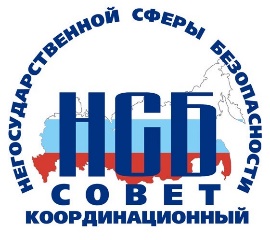                         Приложение 2                                                                                     СОГЛАСИЕна обработку персональных данных членаПрофессионального сообщества специалистов НСБ(Ф.И.О. субъекта персональных данных в родительном падеже)В соответствии с ФЗ РФ № 152-ФЗ «О персональных данных» от 27 июля 2006 года подтверждаю свое согласие на обработку моих ниже перечисленных персональных данных для принятия меня в члены Профессионального сообщества специалистов Негосударственной сферы безопасности (Далее «Профсообщество»).Мои персональные данные, как данные члена Профсообщества включают следующую информацию:Предоставляю Профсообществу право осуществлять все действия с моими персональными данными члена Профсообщества, включая сбор, систематизацию, накопление, хранение, уточнение (обновление, изменение), использование, уничтожение. Профсообщество вправе обрабатывать мои персональные данные посредством включения их в списки и внесения в электронные базы данных Профсообщества. Профсообщество имеет право осуществлять передачу моего членского номера в типографию для печати сертификата с персональной членской карточкой установленного образца.        Я согласен/на на размещение на сайте Профсообщества информации обо мне, как члена Профсообщества с указанием ФИО, Должности и Компании, где я работаю.       Я не согласен/на на размещение на сайте Профсообщества информации обо мне, как члена Профсообщества с указанием ФИО, Должности и Компании, где я работаю. Передача моих персональных данных иным лицам или иное их разглашение может осуществляться только с моего письменного согласия. Настоящее Согласие дано в момент заполнения Заявления на вступление в Профсообщество и действует до момента прекращения моего членства в Профсообществе.Подпись 	 расшифровка подписиДатаФИОдолжностьместо работы или учебыадрес места жительстваадрес места работыимена электронных ящиковномер рабочего телефонаномер мобильного телефонаномер домашнего телефонадата вступления в Профсообщество